	NOME COMPLETO Endereço, n°CEP - Bairro - Cidade - EstadoTelefones – e-mailIdade - Nacionalidade - Estado civilDisponibilidade para viagens e mudança (opcional)OBJETIVO: Advogado RESUMO DE QUALIFICAÇÕES 	Carreira desenvolvida na área Jurídica, com experiência na avaliação de pleitos, contestação de ações, análise de provas documentais e orais, pesquisa de doutrina e jurisprudência, participação em audiências e preparo de recursos, defesas e alegações, atuando com foco no cumprimento de normas instituídas e excelência dos serviços prestados. EXPERIÊNCIA PROFISSIONAL 05/2019  a 05/2020 	Nome da Empresa   Empresa de xxxxx porte do segmento de xxxxxxx.   Cargo: Advogado Prestação de assessoria jurídica nos âmbitos do Direito Cível, Trabalhista e Penal, agindo no exame de casos, estudo e interpretação de leis, decreto-lei, regulamentos e outras determinações, tratando demandas conforme legislações e normas estabelecidas na Constituição. 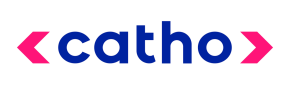 [...] FORMAÇÃO ACADÊMICA Graduação em Direito - concluída em xx/xxxx Nome da Instituição de Ensino FORMAÇÃO COMPLEMENTAR Curso de Direito Tributário – Ano de conclusãoNome na instituição ou plataforma Curso de Direito do Trabalho - Ano de conclusãoNome na instituição ou plataforma INFORMÁTICA Conhecimentos no Pacote Office e Internet. Modelo de currículo para área jurídica - Catho 